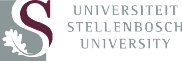 AFHAAL VAN ANTWOORDBOEKE BY EKSAMENKANTOORDEPARTEMENTMODULE 8 SYFER KODE:MODULE NAAM:                                     DATUM VAN EKSAMEN:          SESSIE:                              TOESTEMMING VERLEEN AAN (PERSOON SE NAAM):     VERSOEK DEUR: HANDTEKENING:         ______DAGMAANDJAARASSESSERING:A1, A2, A3OGGEND09H00 VMMIDDAG14H00 NMHOU STRENG BY AFHAALTYESLEGS 09:30-10:30 & 14:30-15:30 DAAGLIKS (uitsl. Saterdae)